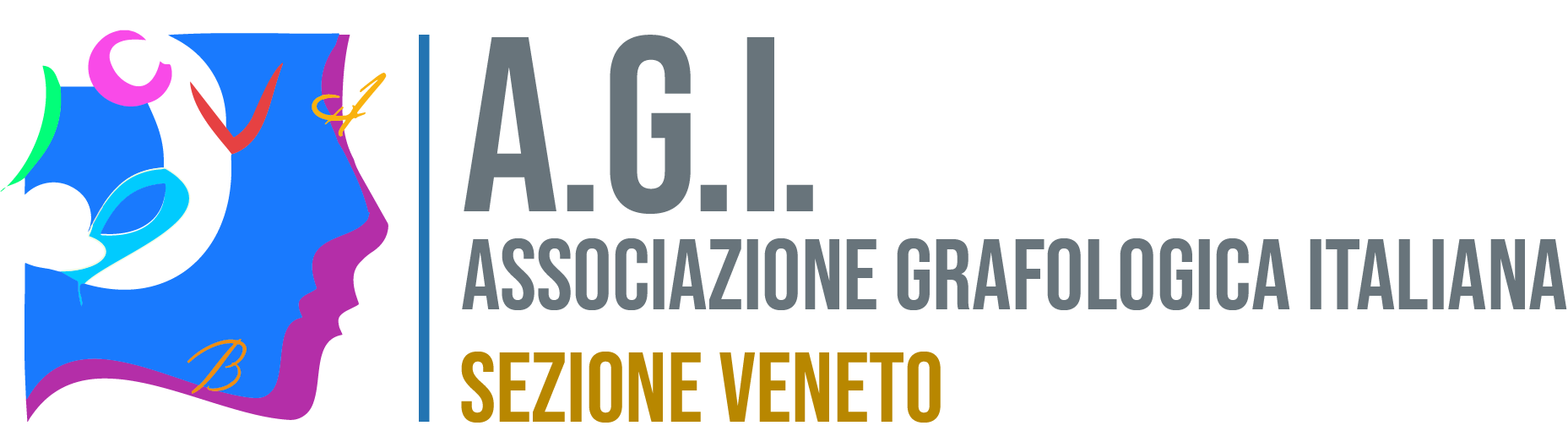 DICHIARAZIONE DI IMPEGNO ALLA RISERVATEZZA AGI VENETO – ANNO 2022Oggetto: DICHIARAZIONE VALIDA PER TUTTI I SEMINARI ORGANIZZATI DA AGI VENETOIl/La sottoscritto/a  			 nato/a		il			 C.Fiscale					 in qualità di socio AGI n.	si impegna in nome proprio a:considerare le informazioni confidenziali e riservate come strettamente private e ad adottare tutte le ragionevoli misure finalizzate a mantenerle tali;utilizzare le informazioni confidenziali e riservate unicamente allo scopo per le quali sono state fornite o rese note, impegnandosi a non filmarle e a non divulgarle a soggetti terzi;non usare tali informazioni in modo da poter arrecare qualsivoglia tipo di danno ai soggetti coinvolti;non utilizzare in alcun modo i dati e le informazioni in discorso per scopi commerciali, né al fine di svolgere attività su di essi basate;garantire la massima riservatezza, anche in osservanza alla vigente normativa sulla privacy,ai sensi del D.Lgs. 196/2003 e del Reg. EU. 2016/679, riguardo il know-how e tutte le informazioni acquisite, che non potranno in alcun modo, in alcun caso e per alcuna ragione essere utilizzatea proprio o altrui profitto e/o essere divulgate e/o riprodotte o comunque rese note a soggetti terzi.Gli impegni assunti nella presente dichiarazione non si applicano alle informazioni, o a parte delle stesse, che nel momento in cui vengono rese note, direttamente o indirettamente, siano già di pubblico dominio e/o siano già in possesso del sog- getto prima della partecipazione al seminario/convegno/ incontro/FAD in oggetto.Informativa ai sensi dell’art. 13 del D.Lgs. n. 196/2003 “Codice della privacy” e del Reg. EU. 2016/679I dati raccolti attraverso la presente dichiarazione verranno trattati da AGI – Associazione Grafologica Italiana, in qualità di titolare del trattamento dei dati, esclusivamente per le finalità di cui alla presente comunicazione e per scopi istituzionali, nel rispetto del D.Lgs. 196/03 - codice in materia di protezione dei dati personali e del Reg. EU. 2016/679, anche con l’ausilio di mezzi elettronici e comunque automatizzati.Consenso al trattamento art. 23 D.Lgs. n. 196/2003 e Reg. EU. 2016/679Firmando il presente atto si dichiara espressamente di aver preso visione della normativa sulla privacy secondo quanto previsto dal D.Lgs n. 196/2003 e dal Reg. EU. 2016/679 e si autorizza AGI a trattare i dati personali in relazione agli obiettivi connessi al presente documento.Data	Firma  	